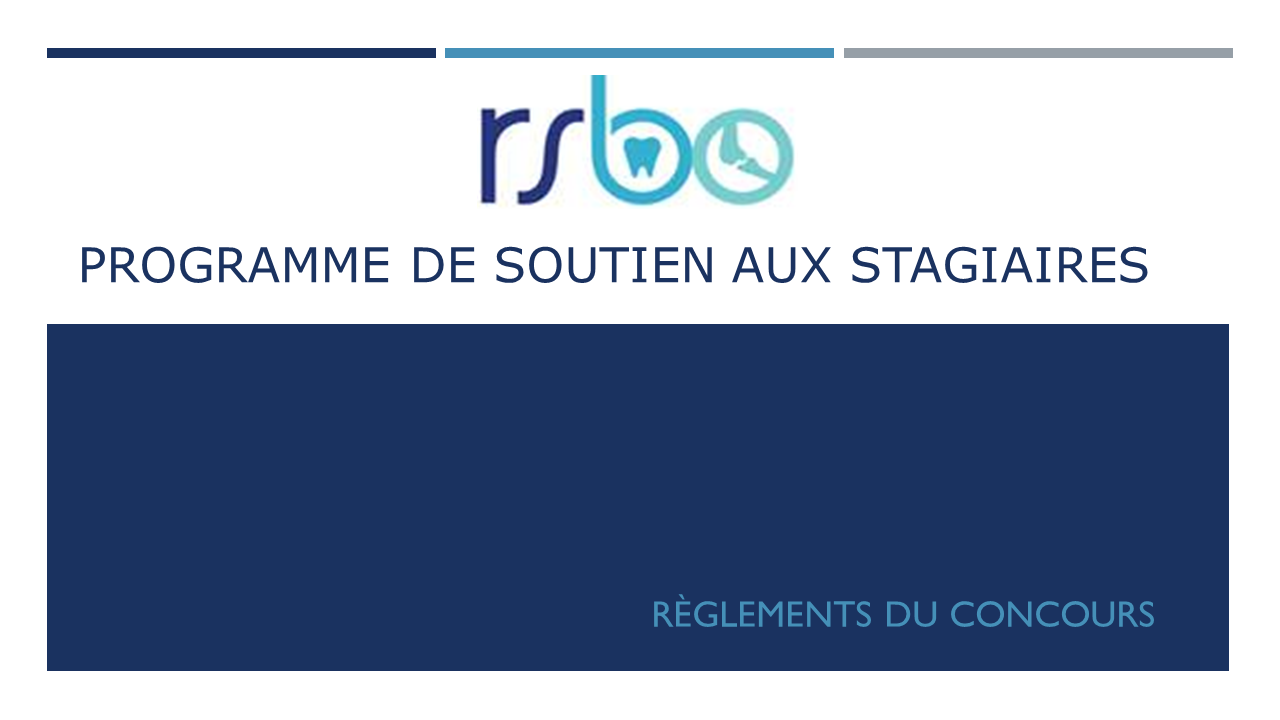 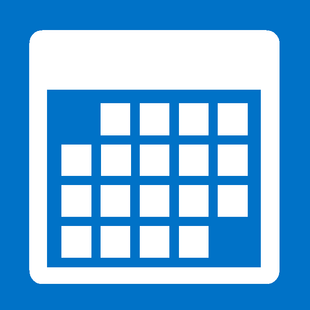 Deadline: October 1st , 2022 at  5 p.m. Les résultats seront annoncés en décembre 2022The RSBO network (Réseau de recherche en Santé Buccodentaire et Osseuse) is proud to support trainees involved in clinical, outcome and basic research.  Our support program for trainees seeks to promote multidisciplinary projects and collaborations with experts of diverse fields. Although not considered as an essential criterion, we encourage applicants to present multidisciplinary and/or multi-sectorial project (basic, clinical, public health or entrepreneurial). Le RSBO offers fellowships allowance supplements of $5 000 for M.Sc students and $10 000 for Ph.D. students and postdocs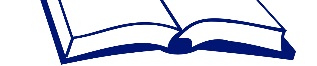 Eligibility criteriaBe a student enrolled in a master's, doctoral or postdoctoral program in a Quebec university and be supervised or co-supervised by a regular member of the Network for Oral and Bone Health Research. Submit a project consistent with the Network's research priorities and in compliance with the ethical rules in force in the institution associated with the research.The financial support is cumulated only up to the equivalent amount awarded by funding agencies ($18,000 M.Sc. and $21,000 Ph.D.).A student is eligible to receive a maximum of two scholarships through this program (consecutive or not). When applying a second time, he/she must provide proof that efforts were made to obtain a scholarship from another funding agency.The awardees will be invited to join the RSBO trainees’ group (AGORA) with the mission of organizing events of interest for students members of the network.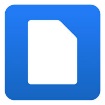  Required documentsMASTER STUDENTS:The application form (Word format) should be accompanied by the CV and the video narration:Video description of the project: 5 minutes video narration on PowerPoint, explaining your project. The evaluator will evaluate: the originality of the project, ability to present, clarity of objectives, ability to transmit scientific information.     Note: To avoid conflict of interest, please do not identify your immediate supervisor on the slidesBiosketch (4 pages maximum), including the following sections:Education: diplomas obtained, discipline, university, yearGrant obtained:  organization, year, amount awarded (see application form table)Prizes and distinctions (see application form table)Oral and poster presentations: authors, title, congress, place, year (see application form table)Publications: authors, title, journal, year (see application form table)Other personnal experiences (volunteering, involvement in student life), personal (work) or clinical or research activities. 
If you have already received an RSBO followship supplement the previous year, please indicate on a separate sheet the list of followships for which you have applied during the year. If no request was made explain why.II – DOCTORAL AND POSTDOCTORAL STUDENTS The application form (Word format) should be accompanied by a single document in PDF format including: Recommendation letter from the supervisorProject description (1000 words) + references, including:Context / Rationale of the project Objectives / HypothesesMethodology and data analysisTimeline and feasibility of the project Impact and originality of the project
Biosketch CV (4 pages maximum), inluding :Training: diplomas obtained, field, university, yearScholarships obtained:  agency, year, amount awarded (see application form table)Prizes and distinctions (see application form table)Posters and oral presentation: authors, title, meeting, location, year (see application form table)Publications: authors, title, journal, year (see application form table)Other relevant work, clinical or research experienceIf you have already received an RSBO followship allowance supplement the previous year, please indicate on a separate sheet the list of followships for which you have applied during the year. If no request was made explain why.
For postdocs only (500 words): Describe your career plan and justify the choice of your lab (explain how your scientific environment is suitable to your career goals) Documents should be emailed to: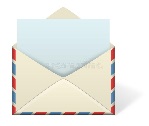 Intissar Abbaoui
Coordonnatrice/GestionnaireRéseau de recherche en Santé Buccodentaire et Osseuse
intissar.abbaoui@mcgill.ca 